Физкультурно-оздоровительная работа проводится- в спортивном зале, соответствующим требованиям и имеющим необходимое оборудование для проведения уроков и прохождения учебных программ по физической культуре в общеобразовательном учреждении и занятий спортивных секций;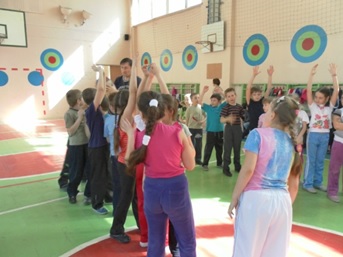 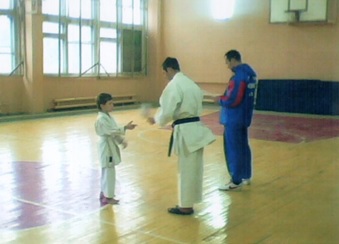 - в хореографическом кабинете проводятся занятия специальной медицинской группы и занятия хореографического ансамбля «Ровесник»;- на спортивной площадке на территории школы, оборудованной рукоходом, полосой препятствий, полосой для бега, ямой для прыжков в длину, площадкой для игр, проводятся занятия на воздухе в урочное и внеурочное  время и во время прогулок ГПД;- на школьном стадионе проводятся уроки физической культуры, а во внеурочное время - спортивные соревнования;- на школьном плацу проводят уроки физической культуры,  занятия по основам строевой подготовки; 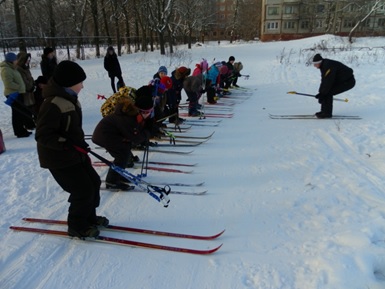 - на пришкольной территории оборудован уголок для изучения правил дорожного движения. Он используется как место для прогулок ГПД, так и для проведения уроков в нетрадиционной форме по изучению ПДД в начальной школе.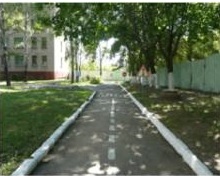 